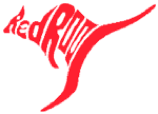 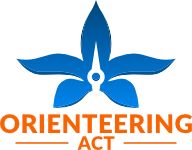 ACT MTBO Series #227 May 2018, SundayACT Mountain Bike Orienteering with Red Roos support brings on ACT MTBO Series consisting of 3 MTBO events in beautiful suburbs of Canberra utilizing quick and enjoyable mtb single tracks of Majura, Sparrow, Kowen. ACT MTBO Series is a Series for everyone! For those who practiced MTBO skills for a while, for experienced orienteers, who thinks to start transition to MTB orienteering and for absolute beginners.Start Times:  from 10:00am till 11.00am,  Course closure: 1.00pmMap:  Sparrow Hill,  10 000,  5m contoursCourse Setter: Jim AndersonAssembly Area: Sparrow Hill MTB Park parking, off Sparrow Hill Rd.Classes:  Long (M/F),  Middle (M/F),  Short (M/F)Comments from Course Setter: Jim Anderson (21/5/18): “Last chance to ride this iconic forest before the logging starts... A dam fine MTBO course has been set on a combination of forest tracks and mtb trails that are fun and testing for beginner to expert level - Prizes galore. Come and share the serenity !!” Entry fee on a day: $10 adult, $7 concessionMap Board are available for hire: $5Event at  Eventor: https://eventor.orienteering.asn.au/Events/Show/6143For further information or assistance please contact Jim Anderson 0417 651 174or Marina Iskhakova 0412308310Learn to navigate at higher speed!ClassCourseExpected winning timeLONG19 km @ 15 km/hr = 1h 15mMIDDLE15 km@ 12 km/hr = 1h 15mSHORT10 km@ 10km/hr = 1h